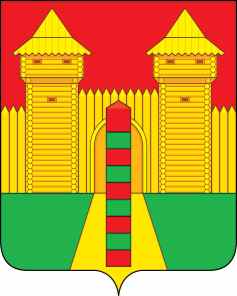 АДМИНИСТРАЦИЯ  МУНИЦИПАЛЬНОГО  ОБРАЗОВАНИЯ «ШУМЯЧСКИЙ  РАЙОН» СМОЛЕНСКОЙ  ОБЛАСТИРАСПОРЯЖЕНИЕот 26.10.2021г. № 381-р           п. Шумячи         В соответствии с внесенными изменениями в Указ Губернатора Смоленской области от 18.03.2020г. № 24 «О введении режима повышенной готовности»,Администрация муниципального образования «Шумячский район» Смоленской областиП О С Т А Н О В Л Я Е Т:                           Внести в распоряжение Администрации муниципального образования «Шумячский район» Смоленской области от 13.10.2021г. № 353-р «О проведении проверки соблюдения земельного законодательства» (далее – Распоряжение) следующие изменения:         В пункте 1 Распоряжения текст абзаца 1 изложить в следующей редакции: «Проверку провести в период с 27 октября 2021г. по 15 ноября 2021г. включительно».Глава муниципального образования «Шумячский район» Смоленской области 	                                      А.Н. ВасильевО внесении изменений в распоряжение Администрации муниципального образования «Шумячский район» Смоленской области от 13.10.2021г. № 353-р 